Single Board ComputerFull-sizew w w . i ei w or l d .c om PCIE-Q870-i2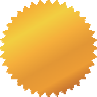 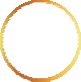 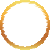 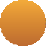 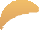 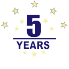 Full-size PICMG 1.3 CPU Card supports LGA 1150 Intel® Core™ i7/i5/i3, Pentium® and Celeron® CPU per Intel® Q87, DDR3, VGA, iDP, Dual PCIe GbE, mSATA, PCIe Mini, iRIS-2400 and RoHSDual-channel DDR3Front panelRS-422/4851600/1333 MHz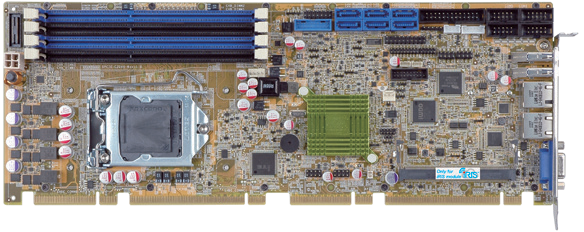 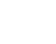 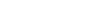 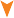 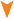 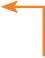 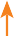 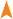 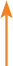 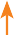 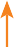 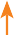 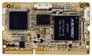 2 x USB 3.1 Gen 16 x SATA 6Gb/s	LPT4 x RS-232LGA 1150Intel® Q87TPM4 x USB 2.0 iDP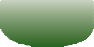 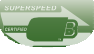 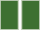 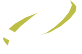 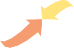 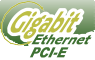 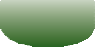 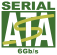 KB/MSUSB 3.1 Gen 1 DIOLAN1 	   Combo RJ-45LAN2/IPMI VGASlot for iRIS-2400 module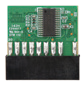 TPM 2.0 Support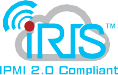 Specifications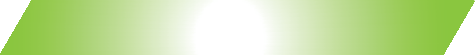 CPULGA 1150 Intel® 4th generation Core™ i7/i5/i3, Pentium® or Celeron® processor supported ChipsetIntel® Q87MemoryFour 240-pin 1600/1333 MHz dual-channel unbuffered DDR3 & DDR3L SDRAM DIMMs support up to 32 GBBIOSUEFI BIOSGraphics EngineIntel® HD Graphics Gen 7.5 supports DX11.1, OpenCL 1.2 and OpenGL 3.2 Full MPEG2, VC1, AVC DecodeDisplay Output1 x VGA (up to 1920x1200@60 Hz)x iDP interface for HDMI, LVDS, VGA, DVI, DP (up to 3840x2160@60 Hz) EthernetLAN1: Intel® I217LM with Intel® AMT 9.0 supportLAN2: Intel® I210-AT PCIe controller with NCSI support External I/O Interfacex USB 3.1 Gen 1 (5Gb/s)Internal I/O Interface1 x KB/MS (1x6 pin)	2 x USB 3.1 Gen 1 (5Gb/s) (2x10 pin)1 x LPT (2x13 pin)	4 x RS-232 (2x5pin, P=2.54)1 x mSATA	4 x USB 2.0 (2x4 pin, P=2.54)1 x RS-422/485 (1x4 pin, P=2.0)	4 x USB 2.0 (Golden finger) 6 x SATA 6Gb/s (RAID 0/1/5/10 supported)Front Panelx Front panel (2x7 pin, power LED, HDD LED, speaker, power button, reset button) LAN LEDx LAN LED (1x2 pin)AudioSupports 7.1-channel HD Audio by IEI AC-KIT-892HD-R10 kit TPM1 x TPM (2x10 pin)SMBus1 x SMBus (1x4 pin) I²C1 x I²C (1x4 pin)Infrared Interface1 x Infrared Interface (1x5 pin) iRIS Remote Management Module 1 x iRIS-2400 slotExpansionPCIe signal and PCI signal via golden finger1 x Full-size PCIe Mini card slot (supports mSATA) Watchdog TimerSoftware programmable, supports 1~255 sec. system resetDigital I/O8-bit digital I/O (2x5 pin) Fan Connector1 x CPU smart fan (1x4 pin)1 x System smart fan (1x3 pin)Power Supply: 5V/12V, AT/ATX support Power Consumption5V@3.55A, 12V@0.37A, Vcore_12V@7.61A, 3.3V@1.55A, 5VSB@0.13A (Intel® Core™i7-4770K 3.90 GHz CPU with 16 GB (4x4 GB) 1333 MHz DDR3 memory)Operating Temperature: -20°C ~ 60°C Storage Temperature: -30°C ~ 70°COperating Humidity: 5% ~ 95%, non-condensingDimensions: 338 mm x 126 mm Weight: GW: 1200g / NW: 420g CE/FCC compliantFeaturesPICMG 1.3 full-size graphics grade solutionLGA 1150 Intel® 4th generation Core™ i7/i5/i3, Pentium® or Celeron® processor supportedFour 240-pin 1600/1333 MHz dual-channel DDR3 DIMMs support up to 32 GB memorySupports dual independent display by VGA & iDP interfacesSupports PCIe Mini devices and mSATA via PCIe Mini socketSupports RAID function via SATA 6Gb/sSupports IPMI 2.0 via iRIS-2400 modulePacking ListOrdering Information1 x PCIE-Q870-i2 single board computer1 x Dual RS-232 cable1 x USB 2.0 cable2 x SATA cable1 x QIGPart No.DescriptionPCIE-Q870-i2-R10Full-size PICMG 1.3 CPU card supports LGA 1150 Intel® Core™ i7/i5/i3, Pentium® and Celeron® CPU with Intel® Q87, DDR3, VGA, iDP, dual Intel® PCIe GbE, SATA 6Gb/s, mSATA, RS-232, PCIe Mini, Audio, iRIS-2400 and RoHSiRIS-2400-R10IPMI 2.0 adapter card with AST2400 BMC chip for DDR3 SO- DIMM socket interface19800-000049-RSLPT flat cable, 240mm, P=2.5419800-000075-RSPS/2 KB/MS cable with bracket, 220mm, P=2.019800-010500-200-RSUSB 3.1 Gen 1 (5Gb/s) cable with bracket, 450mm32102-000100-200-RSSATA power cable, MOLEX 5264-4P to SATA15P32205-003800-300-RSRS-422/485 cable, 200mm, P=2.0AC-KIT-892HD-R107.1-channel HD Audio kit with Realtek ALC892 supports dual audio streamsCF-1150SB-R11Special cooler kit for LGA 1150, high-performance compatible, 65WCF-1150SC-R20Special cooler kit for LGA 115X, 1U chassis compatible, 65W, copperCF-1150SE-R11Special cooler kit for LGA 115X, high-performance compatible, 95W, copperCF-1150SF-R10Special cooler kit for LGA 115X Intel® CPU, 107x70x35, 54WDP-DP-R10DisplayPort to DisplayPort converter board (for IEI iDP connector)DP-DVI-R10DisplayPort to DVI-D converter board (for IEI iDP connector)DP-HDMI-R10DisplayPort to HDMI converter board (for IEI iDP connector)DP-LVDS-R10DisplayPort to LVDS converter board (for IEI iDP connector)DP-VGA-R10DisplayPort to VGA converter board (for IEI iDP connector)TPM-IN01-R2020-pin Infineon TPM module, software management tool, firmware v3.17